УТВЕРЖДАЮДиректор МОУ ДО «ГЦТТ»_______Ю.Б. Березенкова«___» _____________2020ПОЛОЖЕНИЕо проведении соревнований по робототехнике в рамках VIII Городских дней науки и техники1. Общие положения 1.1. Положение о проведении соревнований по робототехнике (далее – Соревнования) определяет цели, задачи, сроки и порядок организации и проведения, а также категории участников Соревнований.1.2. Соревнования проводятся с целью популяризации образовательной и соревновательной робототехники среди детей.Задачи Соревнований:- выявление и поддержка талантливых детей в области технического творчества;- совершенствование навыков самостоятельной работы, развитие критического мышления у детей;- обмен идеями и опытом по разработке и программированию роботизированных систем.1.3. Организатором Соревнований является муниципальное образовательное учреждение дополнительного образования "Городской центр технического творчества" (далее - Организатор).2. Руководство Соревнованиями2.1.  Общее руководство Соревнованиями осуществляет организационный комитет Соревнований (далее – Оргкомитет), который образуется на основании приказа.2.2.  Оргкомитет:- назначает Главного судью Соревнований;- определяет состав судейской коллегии и порядок её работы;- обеспечивает организационное, информационное и консультативное сопровождение Соревнований.2.3. Главный судья:- следит за ходом Соревнований, соблюдением правил проведения Соревнований;- имеет решающий голос в случае возникновения спорных ситуаций между участниками и судьями.2.4. Судейская коллегия:- проводит Соревнования;- ведет протокол Соревнований;- подводит итоги Соревнований, определяет победителей и призеров Соревнований.3. Участники Соревнований3.1. К участию в Соревнованиях приглашаются обучающиеся общеобразовательных организаций и учреждений дополнительного образования.3.2. Возраст участников Соревнований – от 10 до 12 лет.3.3. Соревнования предполагают дистанционный формат и индивидуальное участие.3.4. Права и ответственность участников Соревнований:- участники обязуются соблюдать технику безопасности при работе за компьютером;3.5. Образовательная организация предоставляет в Оргкомитет Соревнований:- заявку на участие в Соревнованиях по форме согласно Приложению 1 к данному Положению;4. Сроки, условия и порядок проведения Соревнований4.1. Соревнование состоится 06 декабря 2020 года в 12.00.4.1.1. Программа Соревнований для номинации «Circuitry»:до 12.00 – авторизация участников в официальной группе (необходимо вступить в группу) МОУ ДО «ГЦТТ» ВКонтакте (vk.com/yaroslavlgctt);Участник территориально может находиться в любой точке планеты Земля.12.00 – выгрузка конкурсных заданий на страницу группы;12.00-13.30 – работа над конкурсным заданием.4.2. Заявки на участие в Соревнованиях принимаются до 2 декабря 2020 года включительно, в электронном виде по адресу: yargctt@yandex.ru (тема письма «Заявка на соревнования по Arduino). К участию допускаются только участники, от которых получена заявка до указанной даты.4.3. Условия Соревнований в номинации «Circuitry»:4.3.1. К участию допускаются обучающиеся в возрасте от 10 до 12 лет включительно. Соревнование проходит в дистанционном формате, для выполнения конкурсных заданий необходимо иметь компьютер с высокоскоростным подключением к сети интернет, поддерживающий работу платформы Circuits в Tinkercad (tinkercad.com/dashboard раздел Circuits – приложение 2) и возможность открытия PDF файлов. 4.3.2. 6 декабря до 12.00 необходимо зайти в официальную группу МОУ ДО «ГЦТТ» в ВК по адресу https://vk.com/yaroslavlgctt4.3.3. В 12.00 на странице группы появятся конкурсные задания и пояснения к ним, после чего можно будет приступать к их выполнению. На выполнение конкурсных заданий даётся 1 час 30 минут (до 13.30). 4.3.4. После выполнения всех заданий (единственных выполненных заданий), необходимо написать письмо на электронную почту yargctt@yandex.ru Тема письма «Arduino: ФИО, учреждение»Например: «Arduino: Иванов Иван Иванович, МОУ ДО «ГЦТТ»».В тексте письма нужно предоставить ссылки на сохранённые проекты в Circuits on Tinkercad. При необходимости участник может дать в тексте письма пояснения и описания к выполненным заданиям.Перед отправкой, участник обязательно должен убедиться в том, что к его проекту(ам) есть доступ.К проверке принимаются задания с любым процентом выполнения.4.3.5.	Победитель определяется после подведения итогов судейской коллегией. Протокол и итоги соревнований будут выложены на официальном сайте и в группе ВК.4.4.	Дополнительная информация: Севрюк Алексей Олегович, электронная почта: yargctt@yandex.ru, телефон: (4852) 25-15-04.5. Судейство и подведение итогов Соревнований5.1. Оргкомитет оставляет за собой право вносить в правила Соревнований любые изменения, если эти изменения не дают преимуществ отдельным участникам. 5.2. Оценка, контроль и подведение итогов осуществляется судейской коллегией в соответствии с порядком проведения Соревнований.5.3. Все Участники Соревнований получают свидетельство участника.5.4. Победители (I место) и призеры (II и III место) награждаются дипломами и медалями.5.5. Сертификаты участника будут разосланы на адреса электронной почты, с которых поступили заявки на участие. Выдача призов победителям и призёрам будет производиться по адресу г. Ярославль, проспект Ленина 11а. Дату и время выдачи, зависящие от эпидемиологической ситуации, необходимо уточнить по телефону (4852) 25-15-04.Приложение 1 Заявка на участие в соревнованиях по робототехнике в рамках VII Городских дней науки и техникиПриложение 2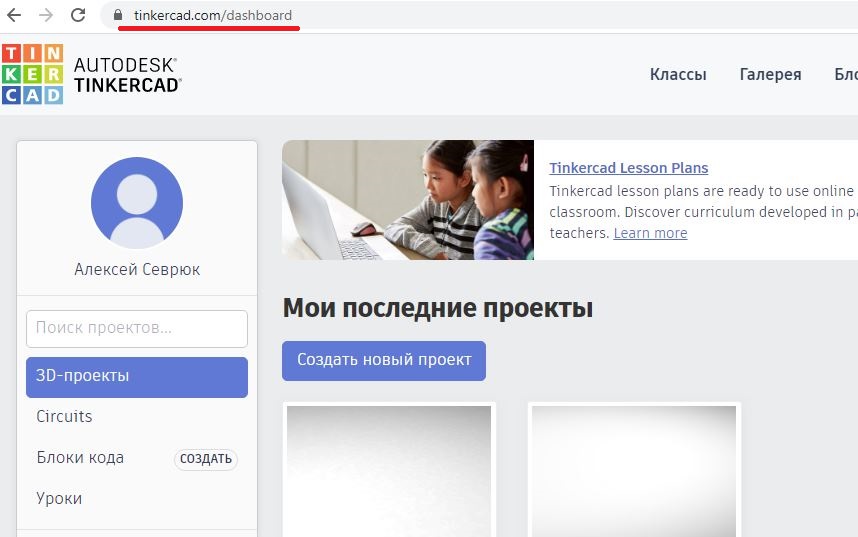 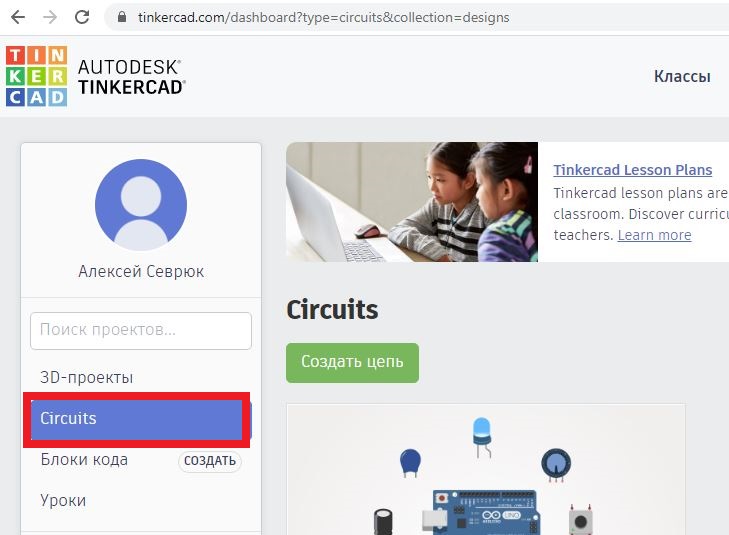 №ФИОДата рожденияОбразовательная организацияПримечание